KONU:  91. Yaşgününde de Rotamız Boğaziçi, 
              Pusulamız Cumhuriyet! Cumhuriyet'imizin 91. yaşgünü, “Armada Gezi Teknesi”yle Boğaziçi Köprüsü havai fişek gösterilerine yapılacak deniz turunda kutlanacak. Yerinizi şimdiden ayırtmayı unutmayın!Program - 29 Ekim 2014*18.00 Armada Otel’de buluşma
18.30 Boğaziçi Köprüsü önlerine hareket
19.00 Yiyecek ve içecek ikramı
19.45 Havai fişek, ses ve ışık gösterileri
20.30 Ahırkapı İskelesi’ne yanaşmaKatılım Ücreti: 95 TL (1 kişi - KDV dahildir.)*Kutlama program ve saati İBB’nin web sitesinden ilan edeceği bilgiler ışığında güncellenecektir.Görseller: 
Armada Gezi Teknesi: 300 dpi, 4.1 MB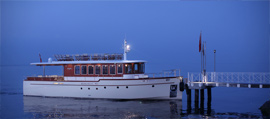 
Havai Fişek Gösterisi: 300 dpi, 1.5 MB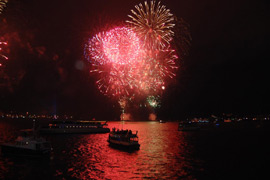 